OGŁOSZENIE O ZAPROSZENIU DO SKŁADANIA OFERT NA: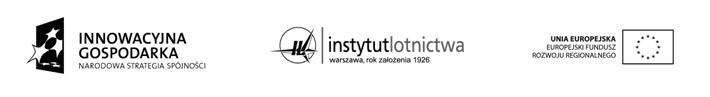 Dostawę stołu montersko-spawalniczego wraz z oprzyrządowaniem (akcesoriami) produkcji firmy SIEGMUNDWarszawa, 2 października 2015Warszawa, 2 października 2015Zamawiający:Instytut LotnictwaAl. Krakowska 110/114, 02-256 WarszawaTytuł Projektu:Modernizacja i budowa nowej infrastruktury naukowo-badawczej Wojskowej Akademii Technicznej i Politechniki Warszawskiej na potrzeby wspólnych numeryczno-doświadczalnych badań lotniczych silników turbinowychPrzedmiot zamówienia:Dostawa:stołu montersko-spawalniczego wraz z oprzyrządowaniem (akcesoriami)Liczba sztuk: stołu montersko-spawalniczego wraz z oprzyrządowaniem (akcesoriami)– 1 sztuka/zestawParametry techniczne:Precyzja wykonania stołu (obróbki) na poziomie 0,004mm (otwór do otworu) oraz płaskość powierzchni ok. 0,05mm na 1m. Wzmocniona konstrukcja zapewniająca zwiększoną sztywność konstrukcji i płaskość powierzchni. Twardość powierzchni min. 650 HV oraz  twardość wewnętrzna do min 300 HVZabezpieczenie przeciwkorozyjne i przeciw przywieraniu odprysków spawalniczychSiatka otworów w układzie 50mm.Zaokrąglenie wszelkich krawędzi (boki stołu, narożniki, krawędzie otworów)Szeroki pas boczny stołu (100mm) z dwoma rzędami otworów systemowych pozwalający łatwo i precyzyjnie łączyć stoły oraz rozbudowywać je za pomocą kątowników i profili U-BarSystem Szeroka gama różnego rodzaju narzędzi i akcesoriów; pełna systemowa wymienność narzędzi (przemyślany układ otworów; powtarzalność).Możliwość zastosowania narzędzi systemu 28 (z pomocą specjalnych adapterów)Wsparcie techniczne i produktowe producenta. Dostępne pliki CAD 3D STEP do wszystkich produktów (możliwość wykonania próbnych ustawień jeszcze w komputerze, co pozwala zaoszczędzić czas i ewentualnie zawczasu uzupełnić brakujące narzędzia)Tabela 1. Specyfikacja stołu wraz z akcesoriamiKryterium oceny:Cena.Czas dostawy/odbioru  – odbiór całego przedmiotu zamówienia najpóźniej do 30.10.2015 (dostawa + montaż +  przeszkolenie pracowników)– najwyżej punktowany, najmniej punktowany odbiór całego przedmiotu zamówienia od 31.10.2015 do 30.11.2015 (dostawa + montaż + przeszkolenie pracowników).Ponadto Dostawca stołu montersko-spawalniczego wraz z oprzyrządowaniem (akcesoriami) zapewni:we własnym zakresie dokona transportu i wyładunku zakupionej maszyny na terenie ILOT,minimum 24 miesięczną gwarancję na urządzenie,serwis gwarancyjny i pogwarancyjny na terenie Polski,we własnym zakresie zabezpieczy materiały do wykonania zamówienia.Miejsce składania ofert:Nie dotyczyForma złożenia ofert:e-mail na adres: piotr.steckowicz@ge.com, dw: joanna.zaniewska@ilot.edu.pl Termin złożenia ofert:Do  09-10-2015 do godz. 12